Stateční zajíčci: ukrajinsko-český slovníčekТри випробуванняTři testyТигр – tygrВипробування – test, pokus, zkouškaХоробрий – statečnýСпуститись – jít dolůКолодязь – studnaЗмія – hadЗавдання – úkolПерестрибнути – přeskočitДопомагати – pomáhatЗняти – sundat, odstranitДерево – stromАKTIVITAДай відповідь на запитання:  Які 3 випробування мали хоробрі зайці?Склади зі слів речення.спуститись      колодязь       Треба        в      змій.       повно   в   якому  ________________________________________________________________лаву.          через         Перестрибнути         розпечену_________________________________________________________іграшкового       Зняти     із        тигра.        Дерева_________________________________________________________Odpověz na otázku: Jaké 3 testy museli podstoupit stateční zajíčci?Slož ze slov věty.jít    studny    ve     je   hadů   Potřebujete    do    dolů    hluboké   které plno     přes        Přeskočit      lávu.     horkouhračku    ze   tygrovu   stromu    Sundat       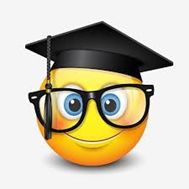 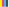 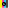 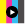 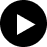 